INDICAÇÃO Nº 4443/2018Indica ao Poder Executivo Municipal ampliação de quantidade de faixa de vagas para estacionar motos, na Rua Do Césio, na saída do Tivoli Shopping, em frente ao Parque Jacarandá, no Bairro Mollon.Excelentíssimo Senhor Prefeito Municipal, Nos termos do Art. 108 do Regimento Interno desta Casa de Leis, dirijo-me a Vossa Excelência para indicar que, por intermédio do Setor competente, seja executada ampliação de quantidade de faixa de vagas para estacionar motos, na Rua Do Césio, na saída do Tivoli Shopping, em frente ao Parque Jacarandá, no Bairro Mollon.Justificativa:Este vereador foi procurado, por moradores do município, especialmente pela senhora Luzia Caetano, solicitando faixa de estacionamento de motos, próximo ao portão de saída do Tivoli Shopping, segundo eles, algumas dessas pessoas vão caminhar no parque e não tem um lugar onde possam estacionar suas motos ali por perto, sendo que no referido já existente faixa, porem para pouquíssimas vagas.Plenário “Dr. Tancredo Neves”, em 13 de setembro de 2.018.Carlos Fontes-vereador-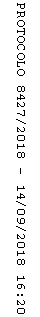 